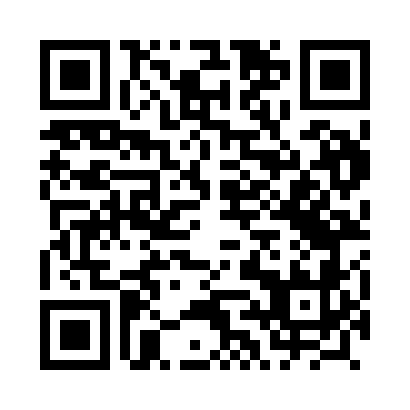 Prayer times for Wiescice, PolandMon 1 Apr 2024 - Tue 30 Apr 2024High Latitude Method: Angle Based RulePrayer Calculation Method: Muslim World LeagueAsar Calculation Method: HanafiPrayer times provided by https://www.salahtimes.comDateDayFajrSunriseDhuhrAsrMaghribIsha1Mon4:196:1912:495:167:199:122Tue4:166:1712:485:177:219:153Wed4:136:1512:485:187:239:174Thu4:106:1212:485:197:259:195Fri4:076:1012:485:217:269:226Sat4:046:0812:475:227:289:247Sun4:016:0512:475:237:309:268Mon3:586:0312:475:247:319:299Tue3:556:0112:475:257:339:3110Wed3:525:5912:465:277:359:3311Thu3:495:5612:465:287:379:3612Fri3:465:5412:465:297:389:3813Sat3:435:5212:455:307:409:4114Sun3:405:5012:455:317:429:4315Mon3:365:4812:455:327:439:4616Tue3:335:4512:455:347:459:4917Wed3:305:4312:455:357:479:5118Thu3:275:4112:445:367:489:5419Fri3:235:3912:445:377:509:5720Sat3:205:3712:445:387:529:5921Sun3:175:3512:445:397:5410:0222Mon3:135:3312:435:407:5510:0523Tue3:105:3112:435:417:5710:0824Wed3:075:2812:435:427:5910:1125Thu3:035:2612:435:448:0010:1426Fri3:005:2412:435:458:0210:1727Sat2:565:2212:435:468:0410:2028Sun2:525:2012:425:478:0510:2329Mon2:495:1812:425:488:0710:2630Tue2:455:1712:425:498:0910:29